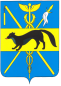 АДМИНИСТРАЦИЯБОГУЧАРСКОГО МУНИЦИПАЛЬНОГО РАЙОНАВОРОНЕЖСКОЙ ОБЛАСТИПОСТАНОВЛЕНИЕот «13» мая 2022 года № 302            г. БогучарО порядке прохождения субсидии из бюджета Воронежской области бюджету Богучарского муниципального района Воронежской области на создание в общеобразовательных организациях, расположенных в сельской местности и малых городах, условий для занятия физической культурой и спортом, в целях достижения показателей и результатов регионального проекта «Успех каждого ребенка» в рамках государственной программы Воронежской области «Развитие образования» и назначении уполномоченного органа по расходованию указанных средствВ соответствии с Бюджетным кодексом Российской Федерации, Законом Воронежской области от 14.12.2021 № 126-ОЗ «Об областном бюджете на 2022 год и на плановый период 2023 и 2024 годов», Порядком предоставления и расходования субсидий из областного бюджета бюджетам муниципальных образований Воронежской области на создание в общеобразовательных организациях, расположенных в сельской местности и малых городах, условий для занятия физической культурой и спортом, в рамках государственной программы Воронежской области «Развитие образования», утвержденной постановлением правительства Воронежской области от 17.12.2013 № 1102, соглашением о предоставлении субсидии из бюджета Воронежской области местному бюджету Богучарского муниципального района от 21.01.2022 № 20605000-1-2022-003, администрация Богучарского муниципального района Воронежской области п о с т а н о в л я е т:1. Утвердить Порядок прохождения субсидии из бюджета Воронежской области бюджету Богучарского муниципального района Воронежской области на создание в общеобразовательных организациях, расположенных в сельской местности и малых городах, условий для занятия физической культурой и спортом, в целях достижения показателей и результатов регионального проекта «Успех каждого ребенка» в рамках государственной программы Воронежской области «Развитие образования» на 2022 год согласно приложению.2. Назначить Отдел по образованию, опеке и попечительству администрации Богучарского муниципального района Воронежской области уполномоченным органом по прохождению субсидии из бюджета Воронежской области бюджету Богучарского муниципального района Воронежской области на создание в общеобразовательных организациях, расположенных в сельской местности и малых городах, условий для занятия физической культурой и спортом, в целях достижения показателей и результатов регионального проекта «Успех каждого ребенка» в рамках государственной программы Воронежской области «Развитие образования» на 2022 год. 3. Контроль за выполнением данного постановления оставляю за собой.Приложение к постановлению администрации Богучарского муниципального района Воронежской областиот 13.05.2022 № 302Порядокпрохождения субсидии из бюджета Воронежской области бюджету Богучарского муниципального района Воронежской области на создание в общеобразовательных организациях, расположенных в сельской местности и малых городах, условий для занятия физической культурой и спортом, в целях достижения показателей и результатов регионального проекта «Успех каждого ребенка» в рамках государственной программы Воронежской области «Развитие образования»Настоящий Порядок определяет механизм прохождения денежных средств, выделенных на создание в общеобразовательных организациях, расположенных в сельской местности и малых городах, условий для занятия физической культурой и спортом, в целях достижения показателей и результатов регионального проекта «Успех каждого ребенка» в рамках государственной программы Воронежской области «Развитие образования» на 2022 год.1.Прохождение средств субсидии на создание в общеобразовательных организациях, расположенных в сельской местности и малых городах, условий для занятия физической культурой и спортом, в целях достижения показателей и результатов регионального проекта «Успех каждого ребенка» в рамках государственной программы Воронежской области «Развитие образования» осуществляется по разделу 07 «Образование», подразделу 02 «Общее образование», целевой статье 02 1 Е2 50970 «Создание в общеобразовательных организациях, расположенных в сельской местности и малых городах, условий для занятий физической культурой и спортом», код цели 22-50970-00000-00000, вид расходов: 243 «Закупка товаров, работ, услуг в целях капитального ремонта государственного (муниципального) имущества».2. Расходование средств субсидии на создание в общеобразовательных организациях, расположенных в сельской местности и малых городах, условий для занятия физической культурой и спортом, в целях достижения показателей и результатов регионального проекта «Успех каждого ребенка» в рамках государственной программы Воронежской области «Развитие образования» осуществляется общеобразовательными учреждениями с лицевых счетов получателя бюджетных средств, открытого в Финансовом отделе администрации Богучарского муниципального района Воронежской области.3. Уполномоченный орган обязуется:3.1. Обеспечить представление в департамент образования, науки и молодежной политики, а также в форме электронного документа в государственной интегрированной информационной системе управления общественными финансами «Электронный бюджет» отчеты о (об): - расходах бюджета Богучарского муниципального района, в целях софинансирования которых предоставляется Субсидия на создание в общеобразовательных организациях, расположенных в сельской местности и малых городах, условий для занятия физической культурой и спортом, в целях достижения показателей и результатов регионального проекта «Успех каждого ребенка» в рамках государственной программы Воронежской области «Развитие образования» согласно приложению № 4 к соглашению № 20605000-1-2022-003 от 21.01.2022 года, не позднее 10 числа месяца, следующего за кварталом; - достижении значений результатов использования Субсидии на создание в общеобразовательных организациях, расположенных в сельской местности и малых городах, условий для занятия физической культурой и спортом, в целях достижения показателей и результатов регионального проекта «Успех каждого ребенка» в рамках государственной программы Воронежской области «Развитие образования» по форме согласно приложению № 5 к соглашению № 20605000-1-2022-003 от 21.01.2022 года, не позднее 12 января года, следующего за отчетным годом, ежегодные отчеты – не позднее 1 февраля года, следующего за отчетным годом.3.2. Возвратить в бюджет Воронежской области не использованный по состоянию на 1 января финансового года, следующего за отчетным, остаток средств субсидии на создание в общеобразовательных организациях, расположенных в сельской местности и малых городах, условий для занятия физической культурой и спортом, в целях достижения показателей и результатов регионального проекта «Успех каждого ребенка» в рамках государственной программы Воронежской области «Развитие образования» в сроки, установленные бюджетным законодательством Российской Федерации;3.3. Нести ответственность за нецелевое использование субсидии на создание в общеобразовательных организациях, расположенных в сельской местности и малых городах, условий для занятия физической культурой и спортом, в целях достижения показателей и результатов регионального проекта «Успех каждого ребенка» в рамках государственной программы Воронежской области «Развитие образования» в порядке, установленном законодательством Российской Федерации, а также за представление недостоверных сведений и нарушение сроков их представления.Глава Богучарского муниципального районаВ.В. Кузнецов